空手が好きな女子集まれ！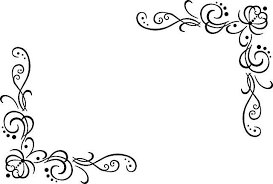 埼玉県空手道連盟　女性・広報委員会主催　　女性のための　女性セミナー　　　　　　　　　　　　　　　　　　　　　　　　　　　　思いっきり笑って、体を動かそう！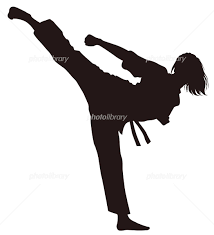 【日　時】　令和２年　3月１４日　１３：３０～１７：００　（受付１３：００～）【場　所】　埼玉県立杉戸高等学校　格技場　２F　　　住所：埼玉県北葛飾郡杉戸町清地1-1-36【対　象】　経験者・未経験者　年齢を問わずどなたでも【費　用】　７００円　（お菓子・お茶を用意します）【持ち物】　運動できる服装・空手衣着（お持ちの方）・タオル・組手グッズ（貸出あり）【その他】　不安なこと、対応いたします！申込時にご記入ください（子供連れ、遅刻早退、車）【申込方法】　所定の申込書にて個人で申し込み　メール・ファックス・郵送で受付【申込先】　女性・広報委員会　豊田喜美子　　　　　　　メール：toyoda.kimiko.05@spec.ed.jp　　ファックス：０４８０－３６―１０１３（杉戸高校）         郵送先：〒345-0025　北葛飾郡杉戸町清地1-1-36【問合せ】　090-7270-1225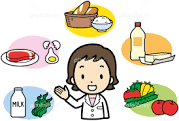 【内容】　『女性のための栄養学』　《ゲスト講師》　埼玉県立杉戸高等学校　家庭科教諭　荒井由美先生　『空手道のためのコンディショニンング』～組手の動きを作る基礎的・専門的トレーニング～《ゲスト講師》　麗澤大学経済学部　経営学科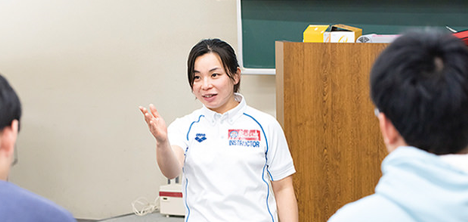 スポーツビジネス専攻准教授　井下佳織　先生（資格）博士（体育科学）　日本スポーツ協会アスレチックトレーナー、コーチ４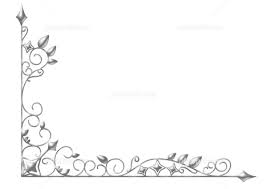 日本赤十字救急法指導員日本ライフセービング協会ｂｌｓアシスタントインストラクター全日本空手道連盟公認５段大学卒業後、「空手道におけるスポーツ医科学、コンディショニング」の研究のため大学院へすすまれ、その後大学講師等を歴任されたあと指導者の道へ。現在も大学空手道部の指導を行いながら、大学授業はもとより、全空連・日スポ協主催講習会で講師を務めるなど、空手道界で活躍する女性指導者です。